На основу члана 63. став 1. и члана 54. Закона о јавним набавкама („Сл. Гласник РС“ број 124/12, 14/15 и 68/15) комисија за јавну набавку обавештава сва заинтересована лица у поступку да је извршена измена и допуна конкурсне документације за јавну набавку – Услуге надзорног органа који ће вршити стручни надзор над извођењем радова на изградњи аутопута Е-763, деоница Прељина-Пожега, ЈН број: 30/2019 ИЗМЕНА И ДОПУНА КОНКУРСНЕ ДОКУМЕНТАЦИЈЕ БРОЈ 1На страни 83. Конкурсне документације, ПОДАЦИ О ВРСТИ, САДРЖИНИ, НАЧИНУ ПОДНОШЕЊА, ВИСИНИ И РОКОВИМА ОБЕЗБЕЂЕЊА ИСПУЊЕЊА ОБАВЕЗА ПОНУЂАЧА, брише се део текста: 11.1	Понуђач је дужан да у понуди достави средство финансијског обезбеђења за озбиљност понуде и то банкарску гаранцију за озбиљност понуде, безусловну и плативу на први позив, са роком трајања не краћим од рока важења понуде у висини од 5% од понуђене цене без ПДВ-а (модел обрасца банкарске гаранције за озбиљност понуде дат је на крају овог Поглавља). Понуђач може поднети гаранцију стране банке само ако је тој банци додељен кредитни рејтинг коме одговара најмање ниво кредитног квалитета 3 (инвестициони ранг).Тако да сада гласи 11.1	Понуђач је дужан да у понуди достави средство финансијског обезбеђења за озбиљност понуде и то банкарску гаранцију за озбиљност понуде, безусловну и плативу на први позив, са роком трајања не краћим од рока важења понуде у висини од 5% од понуђене цене без ПДВ-а. Понуђач може поднети гаранцију стране банке само ако је тој банци додељен кредитни рејтинг коме одговара најмање ниво кредитног квалитета 3 (инвестициони ранг).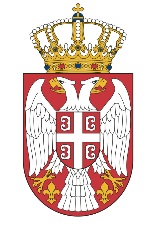 